PREDSEDA NÁRODNEJ RADY SLOVENSKEJ REPUBLIKYČíslo: PREDS-217/2018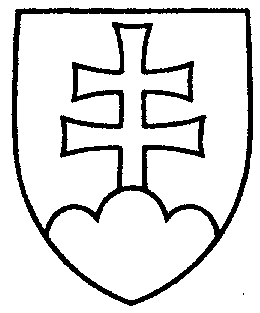 973ROZHODNUTIEPREDSEDU NÁRODNEJ RADY SLOVENSKEJ REPUBLIKYz 11. apríla 2018o pridelení návrhu skupiny poslancov Národnej rady Slovenskej republiky na prijatie uznesenia Národnej rady Slovenskej republiky na vykonanie kontroly Najvyšším kontrolným úradom Slovenskej republiky	P r i d e ľ u j e m	návrh skupiny poslancov Národnej rady Slovenskej republiky na prijatie uznesenia Národnej rady Slovenskej republiky na vykonanie kontroly hospodárenia s finančnými prostriedkami v Úrade komisára pre deti Najvyšším kontrolným úradom Slovenskej republiky (tlač 932), doručený 10. apríla 2018	Výboru Národnej rady Slovenskej republiky pre ľudské práva a národnostné	menšiny	na prerokovanie do 9. mája 2018	s tým, že ako gestorský výbor Národnej rade Slovenskej republiky podá ústnu informáciu o výsledku prerokovania uvedeného návrhu.Andrej   D a n k o   v. r.